RISPOSTA A EMERGENZE & DISASTRI           AREA 3                        Ogni qualvolta si verifica un evento straordinario dovuto a cause naturali o provocate dall’uomo con significativi danni alle persone e alle cose si attiva la cheProtezione Civile si adopera per garantire un’efficace e tempestiva risposta all’emergenza.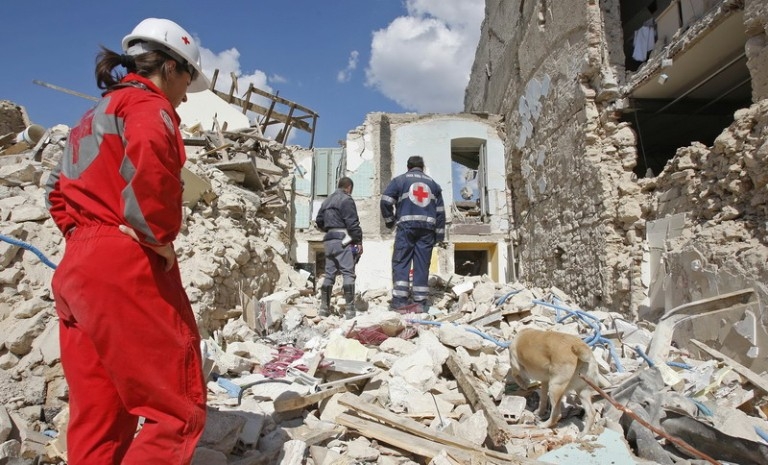 Tra gli Organismi che intervengono con uomini, attrezzature e mezzi per limitare gli effetti dell’evento c’è anche la CRI il cui compito primario è fornire: “interventi socio-sanitari rapidi e qualificati” che si ottengono applicando al Piano Operativo i principi base del Metodo Augustus “semplicità & flessibilità” >>   la catena dei soccorsi in un evento straordinario … il Comune di … chiede urgente AIUTO  Richiesta, Ricerca, Attivazione all’impiego l’Agenzia Regionale PC allerta e attiva la CRI che ricerca Personale Qualificato, mezzi e attrezzature le più idonee alla tipologia di intervento. Preparazione e controllo alla partenza dalla sede CRI   delle Attrezzature Sanitarie & Logistica, degli Automezzi, dei Generi di 1^ necessità messi a disposizione . Ricevuta l’attivazione (mail/fax ) ci si mette in marciaServizi in locoDirezione coordina lo Staff direttivo, mantiene i Rapporti Istituzionali e Interassociativi; Sala Operativa & Segreteria Emer: raccoglie, elabora e distribuisce tutte le informazioni relative alle risorse disponibili utilizzando la Modulistica Standard relativa a: volontari; automezzi; attrezzature; magazzini: alimentare, logistico, generi vari; infermeria; cucina; alloggi; col censimento Socio-Sanitario acquisisce altri dati da cui origina gli Elenchi: Nuclei Famigliari; Composizione N. F; Necessità primarie N. F; gestisce il Personale e le Attività Logistico-Operative; tiene aggiornati i Registri contabili e la Corrispondenza;  Logistica   predispone l’area Accoglienza, monta le strutture abitative e i magazzini, svolge servizi tecnici;             Sanitario dopo le prime 72/96 ore di Soccorso provvede all’Assistenza Sanitaria di Base poiché tra coloro colpiti dal disastro potrebbero esserci bambini bisognosi di cure, persone anziane, deboli e magari malate da tempo, e disabili anche gravi; la fragilità della loro vita è sconvolta dalla improvvisa calamità. Nel Centro d’Accoglienza ci sarà operativa ‘sempre’ una ambulanza col relativo Equipaggio.  Socio-Assistenziale provvede al Confezionamento e alla Distribuzione pasti, al Censimento fabbisogni socio - sanitari, all’Assistenza Anziani, all’Assistenza Bambini e coi Mediatori culturali provvede meglio alla   assistenza delle persone straniere coinvolte; tiene in ordine i Magazzini ‘Aiuti di prima necessità’ e la relativa contabilità; ><Per svolgere bene e in sinergia qualsiasi servizio nel poliedrico ambito operativo laCRIorganizza pei Volontari e Personale Dipendente i Corsi di Formazione:Base (OP.EM) Qualificazione (Specialisti)Coordinamento (Delegati e E/D Manager) Didattica (Istruttori) 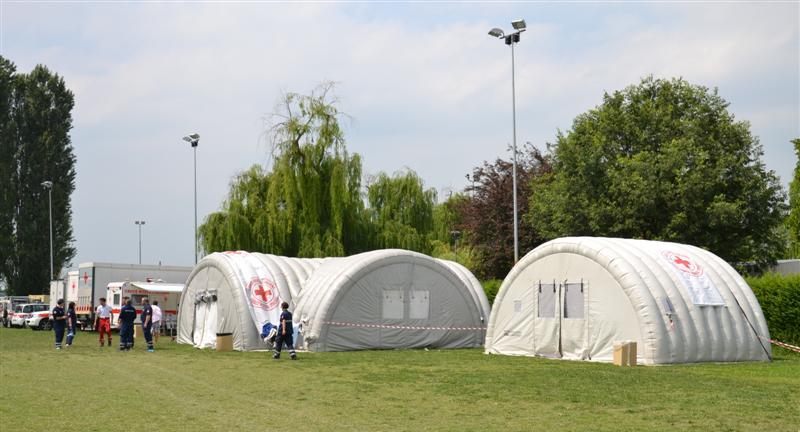 Diritto Internazionale Umanitario e Storia del Movimento             AREA 4“Tributo a J. H. Dunant”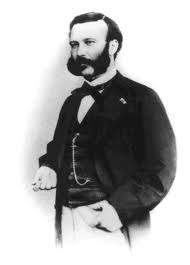 Far conoscere la Storia del Movimento e il suo Fondatore, l’Organizzazione, l’Emblema, le 4 Convenzioni e i 3 Protocolli Aggiuntivi, la Storia e le Attività Locali e NazionaliDiffondere il DIUDivulgare e promuovere il Diritto Internazionale Umanitario per far acquisire una maggiore coscienza critica della popolazione rispetto ad eventi quali i conflitti armati e l'uso de armi in generale.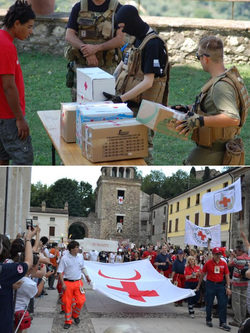 Sensibilizzare i Volontari ai Principi di CRE’ fondamentale sviluppare la consapevolezza e l'acquisizione di una conoscenza dei Principi fondamentali della CR quale elemento guida per l'azione nell'Associazione.CENNI DI ETICA‘saper essere, saper fare’Il Volontario di Croce Rossa: è colui che per libera scelta e a titolo gratuito aiuta, soccorre, protegge e lo fa, prendendosene la responsabilità in ogni circostanza, con generosità, buona educazione, rispetto, spirito di sacrificio, impegno…agisce sempre secondo i Principi Fondamentali del Movimento Internazionale della Croce Rossa e Mezzaluna Rossa: umanità, unità, universalità, neutralità, imparzialità, indipendenza,  volontarietàsuoi diritti :essere informato, essere addestrato, essere partesuoi doveri :attenersi allo Statuto, al Regolamento e ai Protocolli Operativitutelare l’uso dell’Emblema nella sua duplice funzione: protettiva e identificativa espletare sempre al top ogni AttivitàRossa è la croce…nell’agire rammenti che:- le informazioni fornite, anche in buona fede, possono essere distorte o manipolate; - le convinzioni o dichiarazioni personali possono essere interpretate come proprie della CRI e, così mettere in imbarazzo l’Associazione o aumentare le difficoltà di una missione;quando collabora con altri ricordi che:ogni Ente o Associazione ha competenze e ruoli suoi propri che devono essere noti e rispettati; prima di assumere impegni a nome della CRI essere certi di avere le deleghe necessarie e di potervi fare fronte; la CRI ha ruoli e competenze ben precisi, non andare oltre. 